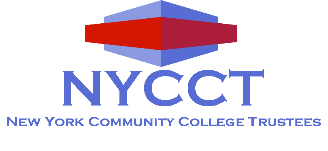 2022 NYCCT Awards – Nomination Submission FormMarvin A. Rapp Award for Distinguished Trustee ServiceDeadline for Submission: Wednesday, June 15, 2022, midnightThis award acknowledges the dedicated and effective service that a trustee has exhibited over an extended period.  A maximum of five (5) awards will be presented in any given year.With their consent, the names of the NYCCT Distinguished Trustee Service Award winners will be forwardedto ACCT in nomination for the Regional Trustee Leadership Award.Submit this nomination form, along with a resume of nominee or background of industry/organization and your Board resolution.Category:  please check the award category for your nomination         Trustees						  Anne M. Bushnell Memorial Award for Special Achievement	  Marvin A. Rapp Award for Distinguished Trustee Service	  Alice Holloway Young Award for Distinguished Service by a Retired Trustee	  Donald M. Mawhinney, Jr., Trustee Leadership Award        Community	  Benefactor Vision for Tomorrow Award	  Edward J. Pawenski Business/Industry Partnership Award	  Distinguished Alumni Award 		  for Civic Contribution  OR     for Professional Contribution	  Friend of Community Colleges Award       College	  Community College Innovation AwardOfficial Community College Name Name of Nominee  Mailing Address City   Zip Email   Phone Confidentiality:  	Yes, the nominee is aware of the nomination			No, the nominee is not currently aware of the nominationContact Person for Nomination Process	Name   	Position                                                 Email   	Work Phone                                          Mobile    Optional Supporting Documentation:  are you including optional additional materials?        		 No	    Yes  (maximum of 3 – print, digital link, or combination)	          Please list the name/s of print attachments and/or digital link addressesName of Trustee  		   Governor’s appointee	  Local sponsor appointeeTerm begun (MM/YYYY)   	Term end (MM/YYYY or “Current”)  The trustee must have served a minimum of five years on their Board and demonstrated service going beyondwhat is expected in terms of contributions of time, effort, and/or initiating ideas that offer opportunities tostudents, faculty, and or staff at the local community college, the region, or New York State level.  Use the following criteria to specifically identify these contributions.Board Participation  Report on the trustee’s regular attendance at board meetings, college functions and, as appropriate, at meetings of committees of the board, board workshops and retreats, or otherBoard activities.  Describe in one or two paragraphs how the trustee has been effective in the discharge of the duties and responsibilities of being a trustee – e.g., matters of confidentiality and collegiality, fiscal and policy development and oversight, strategic planning, ensuring student safety and success. Board Leadership  List the Board officer positions that the trustee has held, with dates of service.  Also,list additional Board leadership roles the trustee has held, with dates of service, includingcommittee chair, etc.  In one to two paragraphs, describe the leadership style of the trustee and contributions the trustee has made to Board development, strengthening relationships betweenthe college president and the Board, and/or any other examples of Board service or leadership excellence.  Provide examples of how the trustee has provided leadership in helping to solve challenges to two-year postsecondary education.Community InvolvementIn addition to serving on the Board, explain in what capacity the trustee has participated in the lifeof the local community, i.e., civic clubs, public office, community initiatives, local institutions, or other volunteer services.  In a paragraph or two, describe any noteworthy activities or achievements of the trustee in this area.InnovationProvide insights, maximum of three paragraphs, into any actions the trustee has initiated andhelped to develop in the area of innovative programs used in two-year postsecondary institutions.  Explain whether the trustee has served on any technical or special committees serving two-year postsecondary education and his/her role.  Explain what the trustee has contributed overall to the two-year postsecondary education concept and how this has affected the total collegeprogram in the community, state, or nation.  Professional DevelopmentDescribe to what degree the trustee has participated in state and/or national trustee association events.  Provide highlights of the trustee’s outside professional development efforts and how this may have benefitted the Board or the college.  Explain how the trustee has been active in developing, organizing, or supporting state two-year postsecondary associations and the type of leadership role the trustee has played in state, regional or national associations.  